แบบฟอร์มที่ 5รายงานผลการดำเนินการพัฒนาองค์การสู่ระบบราชการ 4.0 (Application Report)ส่วนที่ 1.1	ลักษณะสำคัญขององค์การ (ไม่เกิน 3 หน้า)ส่วนที่ 1.2	แผนงานการปรับปรุงเพื่อยกระดับการพัฒนาสู่ระบบราชการ 4.0 (ไม่เกิน 4 หน้า)ส่วนที่ 2	การดำเนินการพัฒนาคุณภาพการบริหารจัดการภาครัฐสู่ระบบราชการ 4.0	รวม 6 หมวด (ไม่เกิน 36 หน้า)ส่วนที่ 3	ผลลัพธ์การดำเนินการ (ไม่เกิน 5 หน้า) * รวมทั้งหมด ไม่เกิน 48 หน้า *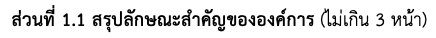 ส่วนที่ 1.2แผนงานการปรับปรุงเพื่อยกระดับการพัฒนาสู่ระบบราชการ 4.0ในรอบ 1 ปีที่ผ่านมา หน่วยงานได้มีการปรับปรุงอะไรบ้างหรือมีแผนการปรับปรุงอย่างไรบ้างที่เป็นการพัฒนาสู่ระบบราชการ 4.0 พร้อมสรุปสาระสำคัญของแผนงาน/โครงการดังกล่าวแผนพัฒนาด้านเทคโนโลยีแผนพัฒนานวัตกรรมแผนพัฒนาเครือข่าย และความร่วมมือส่วนที่ 2 การดำเนินการพัฒนาคุณภาพการบริหารจัดการภาครัฐสู่ระบบราชการ 4.0ให้ส่วนราชการอธิบายการดำเนินงานในประเด็นสำคัญต่าง ๆ ในแต่ละหมวด ที่แสดงถึงการเป็นระบบราชการ 4.0 โดยอธิบายเฉพาะสาระสำคัญ และตัวอย่างการดำเนินงาน ที่ชัดเจน เชื่อมโยงไปสู่ผลลัพธ์ทั้งที่เป็น Early Results และผลลัพธ์ที่สำคัญในหมวด 7 ที่เกี่ยวข้อง (โปรดระบุผลการดำเนินการในปีปัจจุบันพร้อมตัวอย่างการดำเนินการที่สำคัญ ที่เพิ่มเติมจากปีที่ผ่านมา)หมวด 1 การนำองค์การระบบการนำองค์การที่สร้างความยั่งยืน..........................................................................................................................................................................................................................................................................................................................................................................................................................................................................................................................................................................................................................................................................................................................................……………………………………………………………………………………………………………………………………………………การป้องกันทุจริตและสร้างความโปร่งใส...............................................................................................................................................................................................................................................................................................................................................................................................................................................................................................................................................................................................................................................................................................................................................................................................................................................................................................................................การมุ่งเน้นผลสัมฤทธิ์ผ่านการมีส่วนร่วมจากเครือข่ายทั้งภายในและภายนอก................................................................................................................................................................................ ................................................................................................................................................................................................................................................................................................................................................................................................................................................................................................................................................................................................................................................................................................................................การคำนึงถึงผลกระทบต่อสังคมทั้งในระยะสั้น และระยะยาว .............................................................................................................................................................. ............................................................................................................................................................................................................................................................................................................................................................................................................................................................................................................................................................................................................................................................................................................................................ผลลัพธ์สำคัญในหมวด 7 ที่เป็นผลจากการดำเนินงานของหมวด 1.............................................................................................................................................................................................................................................................................................................................................................................................................................................................................................................................................................................. .....................................................................................................................................................................................................................................................................................................................................................................................หมวด 2 การวางแผนเชิงยุทธศาสตร์2.1 แผนยุทธศาสตร์ที่ตอบสนองความท้าทาย สร้างนวัตกรรม การเปลี่ยนแปลง และมุ่งเน้นประโยชน์สุขประชาชน.............................................................................................................................................................. ............................................................................................................................................................................................................................................................................................................................................................................................................................................................................................................................................................................................................................................................................................................................................2.2 เป้าหมายเชิงยุทธศาสตร์ทั้งระยะสั้นและระยะยาวสอดคล้องพันธกิจและยุทธศาสตร์ชาติ.............................................................................................................................................................. ............................................................................................................................................................................................................................................................................................................................................................................................................................................................................................................................................................................................................................................................................................................................................2.3 แผนขับเคลื่อนในทุกระดับและทุกภาคส่วน.............................................................................................................................................................. ............................................................................................................................................................................................................................................................................................................................................................................................................................................................................................................................................................................................................................................................................................................................................2.4 การติดตามผลการบรรลุเป้าหมาย การแก้ไขปัญหา และการรายงานผล.............................................................................................................................................................. ............................................................................................................................................................................................................................................................................................................................................................................................................................................................................................................................................................................................................................................................................................................................................ผลลัพธ์สำคัญในหมวด 7 ที่เป็นผลจากการดำเนินงานของหมวด 2...........................................................................................................................................................................................................................................................................................................................................................................................................................................................................................................................................................................................................................................................................................................................................................................................................................................................................................................หมวด 3 การให้ความสำคัญกับผู้รับบริการและผู้มีส่วนได้ส่วนเสีย3.1 ระบบข้อมูลและสารสนเทศที่ทันสมัยเพื่อนำมาใช้ประโยชน์ในการพัฒนาการให้บริการและการเข้าถึง.............................................................................................................................................................. ............................................................................................................................................................................................................................................................................................................................................................................................................................................................................................................................................................................................................................................................................................................................................3.2 การประเมินความพึงพอใจและความผูกพันของผู้รับบริการและผู้มีส่วนได้ส่วนเสียเพื่อนำมาใช้ประโยชน์.............................................................................................................................................................. ............................................................................................................................................................................................................................................................................................................................................................................................................................................................................................................................................................................................................................................................................................................................................3.3 การสร้างนวัตกรรมการบริการที่สร้างความแตกต่าง และสามารถตอบสนองความต้องการเฉพาะ.............................................................................................................................................................. ............................................................................................................................................................................................................................................................................................................................................................................................................................................................................................................................................................................................................................................................................................................................................3.4 กระบวนการการแก้ไขข้อร้องเรียนที่รวดเร็วและสร้างสรรค์.............................................................................................................................................................. ............................................................................................................................................................................................................................................................................................................................................................................................................................................................................................................................................................................................................................................................................................................................................ผลลัพธ์สำคัญในหมวด 7 ที่เป็นผลจากการดำเนินงานของหมวด 3...........................................................................................................................................................................................................................................................................................................................................................................................................................................................................................................................................................................................................................................................................................................................................................................................................................................................................................................หมวด 4 การวัด การวิเคราะห์ และการจัดการความรู้4.1 การใช้ข้อมูลในการกำหนดตัววัดเพื่อติดตามงาน และการเปิดเผยข้อมูลต่อสาธารณะ.............................................................................................................................................................. ............................................................................................................................................................................................................................................................................................................................................................................................................................................................................................................................................................................................................................................................................................................................................4.2 การวิเคราะห์ผลจากข้อมูล และตัววัด เพื่อนำไปสู่การพัฒนาและแก้ไขปัญหา.............................................................................................................................................................. ............................................................................................................................................................................................................................................................................................................................................................................................................................................................................................................................................................................................................................................................................................................................................4.3 การจัดการความรู้ และใช้องค์ความรู้เพื่อเรียนรู้ พัฒนา แก้ปัญหา และสร้างนวัตกรรม.............................................................................................................................................................. ............................................................................................................................................................................................................................................................................................................................................................................................................................................................................................................................................................................................................................................................................................................................................4.4 การบริหารจัดการข้อมูล สารสนเทศ และปรับระบบการทำงานให้เป็นดิจิทัล.............................................................................................................................................................. ............................................................................................................................................................................................................................................................................................................................................................................................................................................................................................................................................................................................................................................................................................................................................ผลลัพธ์สำคัญในหมวด 7 ที่เป็นผลจากการดำเนินงานของหมวด 4...........................................................................................................................................................................................................................................................................................................................................................................................................................................................................................................................................................................................................................................................................................................................................................................................................................................................................................................หมวด 5 การมุ่งเน้นบุคลากร5.1 ระบบการจัดการบุคลากรที่ตอบสนองต่อยุทธศาสตร์และสร้างแรงจูงใจ.............................................................................................................................................................. ............................................................................................................................................................................................................................................................................................................................................................................................................................................................................................................................................................................................................................................................................................................................................5.2 ระบบการทำงานที่มีประสิทธิภาพ คล่องตัว มุ่งผลสัมฤทธิ์.............................................................................................................................................................. ............................................................................................................................................................................................................................................................................................................................................................................................................................................................................................................................................................................................................................................................................................................................................5.3 การสร้างวัฒนธรรมการทำงานที่เป็นมืออาชีพ การสร้างความผูกพันและความเป็นเจ้าของให้แก่บุคลากร.............................................................................................................................................................. ............................................................................................................................................................................................................................................................................................................................................................................................................................................................................................................................................................................................................................................................................................................................................5.4 ระบบการพัฒนาบุคลากร.............................................................................................................................................................. ............................................................................................................................................................................................................................................................................................................................................................................................................................................................................................................................................................................................................................................................................................................................................ผลลัพธ์สำคัญในหมวด 7 ที่เป็นผลจากการดำเนินงานของหมวด 5...........................................................................................................................................................................................................................................................................................................................................................................................................................................................................................................................................................................................................................................................................................................................................................................................................................................................................................................หมวด 6 การมุ่งเน้นระบบปฏิบัติการ6.1 กระบวนการทำงานที่เชื่อมโยงตั้งแต่ต้นจนจบสู่ผลลัพธ์ที่ต้องการ.............................................................................................................................................................. ............................................................................................................................................................................................................................................................................................................................................................................................................................................................................................................................................................................................................................................................................................................................................6.2 การสร้างนวัตกรรมในการปรับปรุงผลผลิต กระบวนการ และบริการ.............................................................................................................................................................. ............................................................................................................................................................................................................................................................................................................................................................................................................................................................................................................................................................................................................................................................................................................................................6.3 การลดต้นทุนและการใช้ทรัพยากรเพื่อเพิ่มประสิทธิภาพและขีดความสามารถในการแข่งขัน.............................................................................................................................................................. ............................................................................................................................................................................................................................................................................................................................................................................................................................................................................................................................................................................................................................................................................................................................................6.4 การมุ่งเน้นประสิทธิผลทั่วทั้งองค์การ และผลกระทบต่อยุทธศาสตร์ชาติ.............................................................................................................................................................. ............................................................................................................................................................................................................................................................................................................................................................................................................................................................................................................................................................................................................................................................................................................................................ผลลัพธ์สำคัญในหมวด 7 ที่เป็นผลจากการดำเนินงานของหมวด 6...........................................................................................................................................................................................................................................................................................................................................................................................................................................................................................................................................................................................................................................................................................................................................................................................................................................................................................................ส่วนที่ 3 ผลลัพธ์การดำเนินการ ตัวชี้วัดด้านประสิทธิผลและการบรรลุพันธกิจหมายเหตุ ให้อธิบายความสำคัญของตัวชี้วัดที่ส่งผลต่อประสิทธิผลและการบรรลุพันธกิจของหน่วยงาน นโยบายรัฐบาลและการบรรลุต่อยุทธศาสตร์ชาติ ตัวชี้วัดด้านผู้รับบริการและประชาชนตัวชี้วัดด้านบุคลากรตัวชี้วัดด้านการเป็นต้นแบบ ตัวชี้วัดด้านผลกระทบต่อเศรษฐกิจ สังคม สาธารณสุข และสิ่งแวดล้อมหมายเหตุ ให้อธิบายความสอดคล้องของตัวชี้วัดกับพันธกิจของหน่วยงาน ตัวชี้วัดด้านประสิทธิผลและการจัดการกระบวนการชื่อแผนงาน/โครงการปีที่ดำเนินการผลที่คาดว่าจะได้รับแผนงาน/โครงการ(สาระสำคัญ)ชื่อแผนงาน/โครงการปีที่ดำเนินการผลที่คาดว่าจะได้รับชื่อแผนงาน/โครงการปีที่ดำเนินการผลที่คาดว่าจะได้รับตัวชี้วัดหน่วยวัดค่าเป้าหมายผลการดำเนินงานผลการดำเนินงานผลการดำเนินงานหมายเหตุ(อธิบายเพิ่มเติม)(ถ้ามี)ตัวชี้วัดหน่วยวัดค่าเป้าหมายพ.ศ. ....พ.ศ. ....พ.ศ. ....หมายเหตุ(อธิบายเพิ่มเติม)(ถ้ามี)7.1.17.1.27.1.37.1.47.1.5ตัวชี้วัดหน่วยวัดค่าเป้าหมายผลการดำเนินงานผลการดำเนินงานผลการดำเนินงานหมายเหตุ(อธิบายเพิ่มเติม)(ถ้ามี)ตัวชี้วัดหน่วยวัดค่าเป้าหมายพ.ศ. ....พ.ศ. ....พ.ศ. ....หมายเหตุ(อธิบายเพิ่มเติม)(ถ้ามี)7.2.17.2.27.2.37.2.47.2.5ตัวชี้วัดหน่วยวัดค่าเป้าหมายผลการดำเนินงานผลการดำเนินงานผลการดำเนินงานหมายเหตุ(อธิบายเพิ่มเติม)(ถ้ามี)ตัวชี้วัดหน่วยวัดค่าเป้าหมายพ.ศ. ....พ.ศ. ....พ.ศ. ....หมายเหตุ(อธิบายเพิ่มเติม)(ถ้ามี)7.3.17.3.27.3.37.3.47.3.5ตัวชี้วัดหน่วยวัดค่าเป้าหมายผลการดำเนินงานผลการดำเนินงานผลการดำเนินงานหมายเหตุ(อธิบายเพิ่มเติม)(ถ้ามี)ตัวชี้วัดหน่วยวัดค่าเป้าหมายพ.ศ. ....พ.ศ. ....พ.ศ. ....หมายเหตุ(อธิบายเพิ่มเติม)(ถ้ามี)7.4.17.4.27.4.37.4.47.4.5ตัวชี้วัดหน่วยวัดค่าเป้าหมายผลการดำเนินงานผลการดำเนินงานผลการดำเนินงานหมายเหตุตัวชี้วัดหน่วยวัดค่าเป้าหมายพ.ศ. ....พ.ศ. ....พ.ศ. ....หมายเหตุ7.5.17.5.27.5.37.5.47.5.5ตัวชี้วัดหน่วยวัดค่าเป้าหมายผลการดำเนินงานผลการดำเนินงานผลการดำเนินงานหมายเหตุ(อธิบายเพิ่มเติม)(ถ้ามี)ตัวชี้วัดหน่วยวัดค่าเป้าหมายพ.ศ. ....พ.ศ. ....พ.ศ. ....หมายเหตุ(อธิบายเพิ่มเติม)(ถ้ามี)7.6.17.6.27.6.37.6.47.6.5